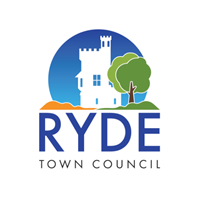 TOWN COUNCIL OF RYDENOTICE IS HEREBY GIVEN THAT:-A vacancy has occurred in the RYDE NORTH WEST Ward of the Town for a Councillor to serve on the Town Council. If ten local government electors for the RYDE NORTH WEST Ward of the Town  of RYDE give notice in writing on or before the 12 JANUARY 2023 to:Proper Officer CouncilCounty HallPO30 1UDthat they wish an election to be held to fill the vacancy, then a by-election will be held.If notice is not given as mentioned in (2) above, the Town Council will proceed to fill the before-mentioned vacancy by co-option.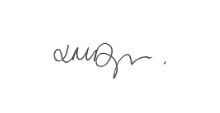 Signed:  Lisa Dyer, Town Clerk.Dated: 20/12/2022Address: Ryde Town Council, Town Council Chambers, 10 Lind Street, Ryde, Isle of Wight, PO33 3DJ.